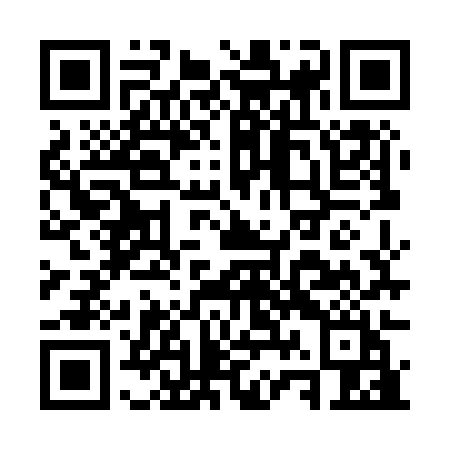 Prayer times for Cape Leeuwin, AustraliaWed 1 May 2024 - Fri 31 May 2024High Latitude Method: NonePrayer Calculation Method: Muslim World LeagueAsar Calculation Method: ShafiPrayer times provided by https://www.salahtimes.comDateDayFajrSunriseDhuhrAsrMaghribIsha1Wed5:306:5512:173:155:386:582Thu5:306:5612:163:155:376:573Fri5:316:5712:163:145:366:564Sat5:326:5712:163:135:356:555Sun5:326:5812:163:125:346:556Mon5:336:5912:163:125:336:547Tue5:347:0012:163:115:326:538Wed5:347:0012:163:105:316:529Thu5:357:0112:163:095:306:5210Fri5:367:0212:163:095:296:5111Sat5:367:0312:163:085:296:5012Sun5:377:0312:163:075:286:5013Mon5:377:0412:163:075:276:4914Tue5:387:0512:163:065:266:4815Wed5:397:0612:163:065:266:4816Thu5:397:0612:163:055:256:4717Fri5:407:0712:163:045:246:4718Sat5:407:0812:163:045:246:4619Sun5:417:0912:163:035:236:4620Mon5:427:0912:163:035:226:4521Tue5:427:1012:163:025:226:4522Wed5:437:1112:163:025:216:4423Thu5:437:1112:163:025:216:4424Fri5:447:1212:163:015:206:4325Sat5:457:1312:163:015:206:4326Sun5:457:1312:173:005:196:4327Mon5:467:1412:173:005:196:4228Tue5:467:1512:173:005:196:4229Wed5:477:1512:173:005:186:4230Thu5:477:1612:172:595:186:4231Fri5:487:1712:172:595:186:41